U.TemáticaSemanaTópicoNo de ImagensDescriçãoFamíliaVocabulário1Expressões de saudação, apresentação e de despedida.  3Saudação, apresentação, despedidaD1: Amina parada no portão da sua casa segurando um saco de pão, Mussa a passar saúda a Amina. D2: Em frente à casa, Amina e Mussa frente a frente apresentam-se um ao outro.D3: Tira com duas vinhetas: 1 – Amina a convidar o Mussa  para entrar no quintal da sua casa; 2 – Amina e Mussa a entrarem no quintal.  FamíliaVocabulário2Expressões de saudação, apresentação de outros e despedida. 3D4: Tira com duas vinhetas: 1 – Ivo e Nina a brincarem no quintal da casa da Amina; 2 – Amina a apresentar o Mussa ao Ivo e à Nina. D5: Mussa sorridente acena em jeito de despedida e os outros meninos correspondem, também sorridentes. Os meus amigos - AD6: Tira com quatro vinhetas. FamíliaVocabulário3Expressões para dar instruções/conselhos/ordensFrases Imperativas.Expressões para manifestar preferências, interesse/desinteresse e desejo.11Instruções, ordens e conselhosD7: Mãe da Amina e Amina sentadas na mesa com livros e cadernos (aconselhando-a a fazer o TPC).D8: Uma tira com duas vinhetas.Vinheta 1- A Amina a levantarD9: Sentados em bancos na varanda de casa, o pai diz à Amina e ao Ivo para abrirem os livrinhos para lerem. D10: Amina a ler, enquanto o pai e o Ivo escutam.D11:  Ivo a ler enquanto o pai e Amina escutam.D12: A mãe diz à Amina para fechar a porta do quarto. D13: A mãe diz à Amina para abrir a porta da sala.D14: A mãe diz ao pai para fechar a janela da sala.Gosto e queroD15:Tira com duas vinhetas: vinheta 1- com uma banana e a cara da Amina mostrando interesse, vinheta 2 – com uma banana e a cara do Ivo mostrando desinteresse (ele não gosta de banana) D16-  Tira com uma vinheta com o Ivo e a Amina e um balão de pensamento mostrando o desejo de eles comerem um ananás.Em casa - BD17: Tira com quatro vinhetas.FamíliaVocabulário4Avaliação contínuaCartaz  Mímica e  Dramatização e  Resposta Física completa (RFC) .Descricão no cartazFamíliaVocabulário5Expressões para manifestar alegria/ satisfação, medo e para dar sugestões e conselhos. Pronomes pessoais.eu, tu, você, ele/ela, nós, vocês, eles/elas.Expressões Abstractas (mímica): alegria, medo, tristeza, admiração, dúvida, 12AlegriaD18: Amina muito sorridente a abrir o portão do quintal de casa para o Mussa.  D19: Amina muito sorridente, com a mão direita a receber uma laranja do Mussa e com a mão esquerda a levantar o dedo polegar.MedoD20: Tira com duas vinhetas -  Vinheta 1 - Amina a fugir de um rato.  Vinheta 2- rosto da Amina a mostrar medo. Pronomes pessoaisD22: Amina a apontar para si mesma; (eu)D23: Amina a apontar para o Mussa; (tu)D24: Amina a pontar para um jovem; (você)D25: Amina de mãos dadas com o Ivo a apontar para o Mussa (ele).D26: Amina de mãos dadas com o Ivo a apontar para   a Nina (ela).D27: Amina de mãos dadas com o Ivo e a Nina; (nós)D28: Amina a apontar para Ivo e Nina (vocês)D29: Amina a apontar para o pai, a mãe e uma tia; (eles)D30: Amina a apontar para a Nina e a Anita; (elas)Alegria, medo, tristeza, admiração, dúvida - CD31: Tira com 5 vinhetas (mímica)FamíliaVocabulário6Membros da família.Pronomes demonstrativos: não se especifica)este/esta. estes/estas.esse/essa.esses/essa2A minha famíliaD32: Amina com toda a família: Avó (com óculos – artista plástica), avô (escritor), pai (, mãe (motorista de machimbombo), tia (albina - polícia), tio (alfabetizador), uma irmã bebé, um irmão (com óculos aluno da escola secundária), uma irmã mais velha (electricista) uma prima pequena (na cadeira de rodas) e um primo (aluno do ensino primário).D33: Amina apresentando cada um dos membros da sua família ao Mussa. Ambos estão à frente da família.FamíliaVocabulário7Ocupação dos membros da famíliaUtensílios domésticos e sua utilidade.Dia mundial da água- 22 de Março.8 O trabalho da minha famíliaD34: Amina a apontar para a sua avó artista plástica (com óculos a pintar um quadro) vendo-se no fundo da imagem quadros feitos por ela. D35: Amina a apontar para o seu avô escritor de histórias, vendo-se na imagem livros infantis em língua local (Títulos) que ele já escreveu.D36: Amina a apontar para a sua mãe motorista de um autocarro público.D37: Amina a apontar para sua prima mais velha (uma electricista) pegando uma maleta que tem o seu material de trabalho. Ele deve ter um capacete e roupa cor de laranja. D38: Amina a apontar para a sua tia (albina) polícia. Ela deve estar em frente a uma esquadra e bem uniformizada. D39: Amina a apontar para o seu tio alfabetizador. Ele a ensinar adultos (homens e mulheres). A nossa cozinhaD40: (mega imagem) Amina, o pai, a mãe e os irmãos na cozinha com uma cabaça pendurada na parede, um alguidar, um ralador, uma bacia, um pote, um pilão.Uns a preparar uma refeição outros a pôr a mesa (misturar homens e mulheres nas duas tarefas).  Na cozinha eles usam diferentes utensílios domésticos (chaleira, colher de pau, ralador, chávena, pires, pratos). Chaleira no fogão a ferver O pai da Amina a ralar coco O irmão (Ivo) a lavar os legumes A mãe da Amina a tirar a loiça no armárioAmina a pôr a mesaTodos sentados a comerD41: O meu fim de semana -D Tira com 6 vinhetas FamíliaVocabulário8Avaliação contínuaCartazDescrição no cartazEscola9Revisão e alargamento do vocabulário sobre o material escolar.Artigos:o/a, os/asum/uma, uns/umasEspaço e tempo (horário e localização, respostas sobre hora e meia hora.) 1O meu material escolarD42: Uma régua, três lápis de cor, uma caneta, um papel/folha, uma tesoura, dois tubos de cola.Que horas são?D43: Quatro relógios de parede indicando: 1- 5:00; 2. 6:30; 3 -10:30; 4 -12:00D44: Amina e Mussa apontando para os relógiosVou à escola  - ED45: Tira com 9 vinhetas dispostas em três tirasEscola10Limpeza e ornamentação da escola.Dia da mulher moçambicana- 7 de Abril6A nossa Escola é limpa e bonitaD46: Uma tira com: Vinheta 1 - Amina, Mussa, Nina e colegas a varrer e limpar a sala Vinheta 2 -  Alguns alunos a organizarem as carteiras; Vinheta 3 - Alunos alinhados em filas (um atrás do outro) numa sala sem carteirasVinheta 4: Alguns alunos a ornamentarem a sala. (Mussa colocando um vaso de flores na mesa do professor, Amina a colar alguns cartazes na parede outros organizam as carteiras da sala).D47: Amina, Mussa e alguns colegas a fazerem   jardinagem no recinto escolar. (uns a cavar, outros regarem, outros a plantarem flores)Escola11Regras básicas de convivência escolar.Perguntas. 4Como sou na Escola?D48: A Amina, à porta da sala, pedindo licença para entrar. A professora gesticulando para que ela entre.D49: Mussa numa sala de aula levantando a mão, pedindo para falar.D50: Amina e Mussa sentados na mesma carteira e Amina a entregar uma borracha ao Mussa.D51: Tira com três vinhetas:  1- Amina, Mussa, Nina e Paulo fazendo um jogo de mãos. 2- Mussa e Nina sorridentes levantando o polegar direito como gesto de vitória; Amina e Paulo tristes baixando o pelagar direitos como gesto de derrota; 3 - Amina, Paulo, Nina e Mussa abraçando-se. 12Avaliação trimestral Manual do Professor13Direitos e deveres da criança;Dia do trabalhador- 1ͦ de Maio1O meu dia a dia na Escola - FD52: Tira com 8 vinhetas Eu sou criançaD53:  Tira com 4 vinhetas: 1 – Crianças a estudar  numa sala de aula convencional; 2 – Crianças no intervalo a brincar e jogar: uns à neca, outros à bola, outros a saltar  corda, jogo de mãos sempre meninas e rapazes juntos, com particular atenção para: uma albina,  um menino em cadeira de rodas, uma menina com óculos, um menino com muletas e os restantes sem nenhuma deficiência) todos a  brincarem sorridentes; 3 -Amina a abraçar os seus pais, todos sorridentes; 4 – Amina e Ivo e os primos a brincarem no quintal de casa. D54: Vou para casa - HTira com 6 vinhetas Comunidade14Locais/instituições públicas e sua utilidade; Regras de convivência na comunidadeFormas dos objectos:quadrada/quadrangular, rectangular, redonda e triangular  MP: Exercício que relacionem os objectos e as formas. Relacionar também com as formas geométricas na sala de aula, no pátio, na natureza 5Vamos conhecer a nossa Vila D55: Tira com 5 vinhetas _ uma páginaA minha comunidade D57: Tira com três vinhetas: 1- Amina a passear pela rua saúda dois idosos; 2- Pais e encarregados de educação numa reunião comunitária; 3- Pais da Amina, do Mussa e do Ivo numa jornada de limpeza na comunidade.Formas de objectosD58: uma casa com as quatro formas geomátrica . As janelas devem ser redondas. No cimo da casa o Sol.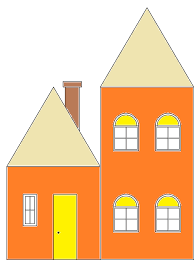 D59: formas geométricas: círculo, um quadrado, um rectângulo e um triângulo  criativos 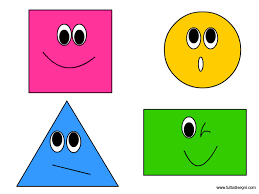 Comunidade15Meios de transporteVias de circulação Regras básicas de segurança rodoviária.11Os meios de transporte e vias de circulaçãoD60: Uma estrada com carros, camiões, motorizadas, bicicletas - ao longo da estrada vêm-se árvores e pessoas a caminhar na berma da estrada em sentido contrário aos carros D61: Um navio e vários barcos de pesca (uns a rede e outros a anzol) com pescadores barcos à vela com passageiros no alto mar…D62: Um comboio numa linha férrea com estação, um relógio gigante, passagem de nível, pessoas a comprar bilhetes outras a correr para apanhar o comboioD63: Um helicóptero e avião grande (LAM), um avião pequenos no arD64: Um helicóptero e avião grande, um avião pequeno no hangar, com os passageiros e pilotos visíveisComo devo andar na estrada?D65: Tira com três vinhetas: 1- Amina e Mussa à beira da estrada olhando para a direita, com um certo por cima da imagem; 2- Amina e Mussa à beira da estrada olhando para  a esquerda com um certo por cima da imagem; 3- Amina e Mussa atravessando a estrada. D66: Tira com quatro vinhetas: 1- Ivo e Nina a travessarem a estrada a correr, com um X (de errado) por cima da imagem; 2-  Ivo e Nina a andarem no meio da estrada, com um X (errado) por cima da imagem; 3 - Ivo e Nina sentados no meio da estrada com um X (errado)  por cima da imagem; 4- Ivo e Nina a brincarem no meio da estrada com um X (errado) por cima da imagem.  D67:  Tira com duas vinhetas: 1- Amina, Mussa, Nina e Ivo parados olhando para um semáforo com sinal vermelho. 2- Os mesmos meninos a atravessarem a estrada com semáforo já no verde.D68: Tira com duas vinhetas: 1- Um menino e uma menina sentados no meio da linha férrea com um X (errado)  por cima da imagem; 2- Ivo e Nina a brincarem no meio da linha férrea com um X (errado) por ima da imagem.  D69:  Um menino e uma menina pendurados nas traseiras de um camião em movimento, com um x por cima e vendo-se Amina, Mussa, Ivo e Nina olhando com ar espantado. Comunidade16Avaliação contínuaCartazA descrição virá no cartazComunidade17Meios de comunicaçãoPronomes demonstrativos: aquele/aquela.aqueles/aquelas.1 Meios de comunicaçãoD64: Sala de casa da Amina: Avô da Amina a escrever no computador, a mãe da Amina sentada no sofá a ler o jornal. Um telefone fixo na mesinha de centro, Ivo a falar ao celular.  Amina a ver o programa Roda Viva da TVM. Vendo - se aparelhagem de som e um vídeo gravador. D65: Família da Amina sentada na varanda de casa e ela a ler um big book para todos. D66: Uma tira com duas vinhetas: 1-  Estação de uma rádio com o locutor e todo seu material de trabalho. 2 -  Família de Amina sentada na mesa a escutar a rádio (representação de ondas sonoras). D67: Crianças sentadas em círculo a conversar. Comunidade18Adjectivos opostos: claro/escuro; limpo/sujo; fino/grosso; gordo/magro; leve/pesado; aberto e fechado;frio e quente;em cima e em baixoDia internacional da criança- 1ͦ de Junho.MP: preparação da festa  de 1 de Junho e o regresso às aulas NM: chamada de atenção para o regresso à escola de pois da festa de 1 de Junho Declamação de poemas pequenos sobre o 1 de Junho e sobre a criança1 Os opostos D68: Uma página com os seguintes opostos: 1- um menino com roupa muita suja e um menino com roupa limpa e este a apontar para o menino com roupa suja. 2 – Um gato preto e um gato branco. 3 -  Uma barra de madeira grossa e uma barra de madeira fina. 4- Um cão gordo e um cão magro. 5 – Um baú aberto e um baú fechado. 6- Uma folha de papel e uma pedra grande. 7-Uma chávena de chá muito quente e um sorvete. 8- Dois meninos a brincarem num banco de equilíbrio: com um menino em cima e outro em baixo. A festa de 1 de JunhoD69: Tira com 6 vinhetas AmbienteMP: poema sobre conservação ambientalMP: poema sobre o dia da criança africanaCorpo Humano19Tipos de casaElementos do ambiente Conservação do ambienteCores do ambiente.Dia do ambiente- 5 de Junho.Dia da criança africana-16 de Junho.MP: Convidar um membro da comunidade para falar sobre a importância das plantas7As casasD70: Amina a mostrar ao Mussa uma palhota num quintal bonito e organizado.D71: Amina a mostrar ao Mussa uma casa de alvenaria num quintal organizado.D72: Amina a mostrar ao Mussa uma casa de madeira e zinco num quintal organizado.D73: Amina a mostrar ao Mussa uma casa de pau a pique num quintal bonito e organizado.Cidade grande com prédiosD74: Cidade de Maputo com destaque para o pre.D75: Uma paisagem, vendo-se um rio, pedras, areia. D76: Paisagem, vendo-se nuvens, chuva, sapos num charco, capim, outros animais e plantas. D77: Tira com duas vinhetas: 1- Ivo a deitar lixo para o rio com um X (errado) por cima da imagem; 2- Ivo à beira-rio a deitar lixo para uma lata de lixo, com um certo por cima da imagem.  D78: Tira com duas vinhetas: 1- Ivo a tirar mangas verdes de uma mangueira com um X (errado)  por cima da imagem; 2- Ivo a tirar mangas maduras de uma mangueira, com um certo por cima da imagem. 79: Ivo e Amina no quintal a olhar para a capoeira e um menino ao lado, acendendo um fósforo, com um X (errado) por cima da imagem;  D80: Paisagem, vendo-se o sol, nuvens cinzentas, montanhas ao fundo, rio azul, árvores, flores de várias formas e cores, pedras, capim, coelhos brancos, cinzentos, malhados, pardos D81:D82:Cuidando das árvoresD83: Tira com 6 vinhetas IAmbienteMP: poema sobre conservação ambientalMP: poema sobre o dia da criança africanaCorpo Humano20Avaliação contínuaAmbienteMP: poema sobre conservação ambientalMP: poema sobre o dia da criança africanaCorpo Humano21Animais domésticos e selvagensDia da independência moçambicana- 25 de Junho.D92: Vários animais domésticos num quintal: pato, boi, cabrito, cão, gato, pombo, burro, perú, ovelha, coelho, porco.D93: Vários animais selvagens: elefante, leão, girafa, zebra, leopardo, hiena, javali,  hipopótamo, pássaros, gazela, cobra, cágado,  macaco, crocodilo algum capim para ambientar. AmbienteMP: poema sobre conservação ambientalMP: poema sobre o dia da criança africanaCorpo Humano22Utilidade dos animais domésticosPartes do corpo dos animais: aves quadrúpedes, répteis           8D94:  Centro com uma cesta de ovos e em seu redor várias aves domésticas: galinha, pata, perú, pomba. Ao lado     um prato com uma coxa de galinha grelhada.   D95: Tira com duas vinhetas sobrepostasDe cima: uma vaca, uma cabra e uma ovelha. De baixo: prato com carne, um copo de leite, uma barra de manteiga, yogurte,  batuque, sapatos, carteira, cinto. D96: Um senhor na caça, vendo-se um cão a perseguir um coelho. D97:  Burro puxando uma carroça.  D98: Gato a perseguir um rato saindo dum celeiro cheio de sacos.    D99: Patas e chifre de um boi, penas de uma galinha, pele de  um cabrito,  bico de um  pato, focinho de um cão, cauda de uma gazela.  AmbienteMP: poema sobre conservação ambientalMP: poema sobre o dia da criança africanaCorpo Humano23Corpo humano Sons produzidos com partes do corpo9 D100: corpo humano  completo.   D101: Amina a mostrar o seu cabelo longo, penteado e sem tranças.D102:  Partes do corpo humano: olho, nariz, boca,  orelha, mão,  testa, queixo, dedoAmbienteMP: poema sobre conservação ambientalMP: poema sobre o dia da criança africanaCorpo Humano24Avaliação trimestralAmbienteMP: poema sobre conservação ambientalMP: poema sobre o dia da criança africanaCorpo Humano25Higiene corporal eIdentificação de menino/menina.3 D103: Ivo a tomar banho  no chuveiro vendo-se apenas o tronco.        D104: Ivo a escovar os dentes.D105:  Ivo a cortar as unhas.   D106:  Amina a pentear e trançar o cabelo.D107: Rotina da higiene pessoalTira com 8 vinhetas   AmbienteMP: poema sobre conservação ambientalMP: poema sobre o dia da criança africanaCorpo Humano26Concordância nome/adjectivo1Sem imagemAmbienteMP: poema sobre conservação ambientalMP: poema sobre o dia da criança africanaCorpo Humano27Alguém/ninguém;tudo/nada;todos/todas meu/minha;meus/minhas;teu/tua;teus/tuas. Sem imagemAmbienteMP: poema sobre conservação ambientalMP: poema sobre o dia da criança africanaCorpo Humano28Avaliação contínuaCartazSaúde e Higiene29Peças de vestuárioRegras básicas da higiene do vestuário.3D108: Rotina de Regras básicas de higieneTira com 8 vinhetas D109: Amina e  a mãe a lavarem roupa num tanque de lavar debaixo de uma sombra; a mãe com um lenço e vestido;  Amina  com saia,  blusa e um gorro;  Ivo com calções, camiseta e um boné D110: Pai da Amina, de calças e camisa, a engomar roupa,  vendo-se pendurado um casaco, uma gravata e  uma capulana. Saúde e Higiene30Regras de higiene alimentarLimpeza do meio8D111: Cuidando dos alimentosTira com 8 vinhetas D112: O pai da Amina e o Ivo a lavarem fruta numa banca de cozinha. D113: Os pais da Amina a lavarem vegetais (legumes) e ao lado a Amina e o Ivo  a lavarem mandioca, batata e  inhame (madumbe/xikhepu).D114: Ivo na cozinha  a tapar  um prato de comidaD115:Os pais a cozinharem numa cozinha moderna.D116: Tira com 3 vinhetas. 1- O pai da Amina na cozinha a ferver água numa panela grande, 2- a retirar água da panela e colocando num recipiente,3- pondo  água no copo e dá  à Amina para beber. D117: A mãe da Amina e o Ivo a varrerem o quintal.D118:  O pai e a Amina a limparem  a casa.D108: O pai da Amina, Amina e Nina (albina) a  tratarem do lixo .   Saúde e Higiene31Tempos verbais:presentepassado (pretérito perfeito)futuroD119: Tira com três vinhetas: 1- Amina e Ivo a lavarem os pratos; um balão de pensamento à esquerda mostrando ambos a comerem  (meio corpo)e outro balão à direita mostrando eles a brincarem  lacto-leta (meio corpo).Saúde e Higiene32Avaliação contínuaSaúde e Higiene33Quem?O quê?Como? Quando?Saúde e Higiene34seu/sua; seus/suasnosso/nossa;nossos/nossasdele/dela; deles/delas dia das forças armadas-25 de Setembro.Saúde e Higiene35Aqui, ali, cá, aí, lá Frases imperativasDia da Paz e Reconciliação - 4 de OutubroSaúde e Higiene36Avaliação trimestral